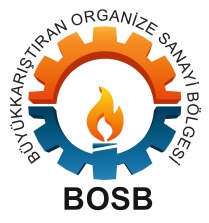 BÜYÜKKARIŞTIRAN ORGANİZE SANAYİ BÖLGE MÜDÜRLÜĞÜGAYRİSIHHİ MÜESSESE AÇMA RUHSATIBAŞVURU/BEYAN FORMU1)	Tesisisin Adı veya Ünvanı  :1)	Tesisisin Adı veya Ünvanı  :2)	Tesisinin Sahibi	:2)	Tesisinin Sahibi	:3)	Faaliyet Konusu	:3)	Faaliyet Konusu	:4)	Tesisin Adresi	:Tel No :   				Faks No :			E-posta :4)	Tesisin Adresi	:Tel No :   				Faks No :			E-posta :5)	Pafta-Ada-Parsel No :5)	Pafta-Ada-Parsel No :6)	Mülkiyet Durumu :            Kira (Kira Sözleşmesi)	      Malik  (Tapu Sureti veya Tahsis)6)	Mülkiyet Durumu :            Kira (Kira Sözleşmesi)	      Malik  (Tapu Sureti veya Tahsis)7)	İşyerininin Kullanım Alanı :    Açık Alan : ………………………. m²  Kapalı Alan : ………………………..	m²7)	İşyerininin Kullanım Alanı :    Açık Alan : ………………………. m²  Kapalı Alan : ………………………..	m²8)	İşyerinde yanıcı ve parlayıcı madde kategorisindeki sıvıların depolanması amacıyla bulunacak depoların hacmi (**) 1. depo :………… 2. depo :………… 3. depo :………… 4. depo :………… 5. depo :………...8)	İşyerinde yanıcı ve parlayıcı madde kategorisindeki sıvıların depolanması amacıyla bulunacak depoların hacmi (**) 1. depo :………… 2. depo :………… 3. depo :………… 4. depo :………… 5. depo :………...9)	İşyerinde yanıcı ve parlayıcı madde kategorisindeki sıvılardan depolanmasına izin verilenlerin sınıfı/sınıfları**9)	İşyerinde yanıcı ve parlayıcı madde kategorisindeki sıvılardan depolanmasına izin verilenlerin sınıfı/sınıfları**10)	Kayıtlı olduğu Vergi Dairesi :	Vergi No :11)	TC Kimlik No      :11)	TC Kimlik No      :12)	Ustalık Belge No  :	                                             (Ticaret siciline kayıtlı olanlardan istenmez.)12)	Ustalık Belge No  :	                                             (Ticaret siciline kayıtlı olanlardan istenmez.)13)	Ticaret sicil numarası ve kayıtlı olduğu Ticaret Sicili Müdürlüğünün adı (Ticaret sicilline kayıtlı olanlardan istenir.)                Ticaret sicil numarası :	                                        Sicil Müdürlüğü : 13)	Ticaret sicil numarası ve kayıtlı olduğu Ticaret Sicili Müdürlüğünün adı (Ticaret sicilline kayıtlı olanlardan istenir.)                Ticaret sicil numarası :	                                        Sicil Müdürlüğü : 14) 	Tesisin Sınıfı  :	        Birinci Sınıf          İkinci Sınıf          Üçüncü Sınıf:14) 	Tesisin Sınıfı  :	        Birinci Sınıf          İkinci Sınıf          Üçüncü Sınıf:15)	Tesisin Bulunduğu Yer :	        Endüstri Bölgesi	             Organize Sanayi Bölgesi                                                                              Yerleşim Yeri	Sanayi Bölgesinin Sanayi Sitesi15)	Tesisin Bulunduğu Yer :	        Endüstri Bölgesi	             Organize Sanayi Bölgesi                                                                              Yerleşim Yeri	Sanayi Bölgesinin Sanayi Sitesi16)	ÇED Yönetmeliği kapsamında olan tesisler için ÇED Olumlu Belgesi veya ÇED Gerekli Değildir Belgesi var mı ?  Var	                      Yok16)	ÇED Yönetmeliği kapsamında olan tesisler için ÇED Olumlu Belgesi veya ÇED Gerekli Değildir Belgesi var mı ?  Var	                      Yok17) 	Karayolu trafik güvenliği açısından uygun mu?                        Evet	                    Hayır17) 	Karayolu trafik güvenliği açısından uygun mu?                        Evet	                    Hayır18)	İtfaiye raporu gereken işyerleri için rapor                                   Var	                       Yok	18)	İtfaiye raporu gereken işyerleri için rapor                                   Var	                       Yok	19)	Çevre izni veya çevre izin ve lisans belgesi                                Var	                      Yok 19)	Çevre izni veya çevre izin ve lisans belgesi                                Var	                      Yok 20)	Tehlikeli atıklarla ilgili lisansa tabi ise belgesi                           Var	                       Yok	20)	Tehlikeli atıklarla ilgili lisansa tabi ise belgesi                           Var	                       Yok	       Açmak istediğim işyeriyle ilgili olarak yukarıdaki bilgilerin doğruluğunu beyan eder, işyerime açma ve çalışma ruhsatı verilmesini arz ederim.TarihİsimKaşeİmzaNotlara) Gerçeğe aykırı beyanda bulunulması hâlinde beyan sahipleri hakkında ilgili mevzuat hükümlerine göre işlem yapılır.b) 16, 18 ve 20 sıra no’lu belgelerin ikinci sınıf gayrisıhhî müesseseler ve tabi ise üçüncü sınıf gayrisıhhî müesseseler için forma eklenmesi zorunludur.c) 17 ve 19 sıra no’lu belgeler ikinci sınıf gayrisıhhî müesseseler ve tabi ise üçüncü sınıf gayrisıhhî müesseselerden başvuru esnasında istenmeyecektir; ancak söz konusu belgelerin işyerinde bulundurulması zorunludur.d) ( * ) Tapu bilgilerinin TAKBİS’ten temin edilmesinin mümkün olduğu hâllerde tapu sureti istenmez.e) ( ** ) Akaryakıt, sıvılaştırılmış petrol gazı, sıvılaştırılmış doğal gaz ve sıkıştırılmış doğal gaz istasyonu niteliğindeki işyerleri için doldurulacaktır.       Açmak istediğim işyeriyle ilgili olarak yukarıdaki bilgilerin doğruluğunu beyan eder, işyerime açma ve çalışma ruhsatı verilmesini arz ederim.TarihİsimKaşeİmzaNotlara) Gerçeğe aykırı beyanda bulunulması hâlinde beyan sahipleri hakkında ilgili mevzuat hükümlerine göre işlem yapılır.b) 16, 18 ve 20 sıra no’lu belgelerin ikinci sınıf gayrisıhhî müesseseler ve tabi ise üçüncü sınıf gayrisıhhî müesseseler için forma eklenmesi zorunludur.c) 17 ve 19 sıra no’lu belgeler ikinci sınıf gayrisıhhî müesseseler ve tabi ise üçüncü sınıf gayrisıhhî müesseselerden başvuru esnasında istenmeyecektir; ancak söz konusu belgelerin işyerinde bulundurulması zorunludur.d) ( * ) Tapu bilgilerinin TAKBİS’ten temin edilmesinin mümkün olduğu hâllerde tapu sureti istenmez.e) ( ** ) Akaryakıt, sıvılaştırılmış petrol gazı, sıvılaştırılmış doğal gaz ve sıkıştırılmış doğal gaz istasyonu niteliğindeki işyerleri için doldurulacaktır.